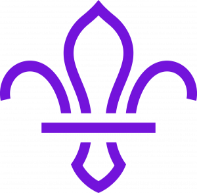 District Explorer Units Development Plan 2023-2024Current situationX Units have been without full-time Explorer Scout Leaders (ESL) for X months and have therefore, lacked some leadership, a sense of direction and a plan for the future. With our appointment in November 2021, one of our first challenges was to set our vision for the Units across the District.Following research and consultation with young people, parents, leaders and Trustees, the top 3 long term priorities for the Units across the District are:Adults Feel SupportedGrowth in Young People and adults experiencing ScoutingYoung People influence and experience high quality programmes, including opportunities to gain top awardsThe table below shows the ways in which we hope to achieve these priorities. We hope to review this on an ongoing basis at Group meetings. PriorityWhat we need to do?Who is responsible?Who is helping?Review DateEstimated Completion DateComplete (yes/no)Adults Feel SupportedDistrict Explorer Scout Commissioner to complete reviews with all leaders, assistant leaders and sectional assistants and make sure they are all happy in their current roles. Training is up to date for each volunteer, if it is not, supporting them to find the training they need and ensuring they know who their TA is. Regular leaders meetings with clear agendas. Skills sharing events where leaders can share skills and knowledge.Organise a yearly Leaders social.     Encourage Trustees to sign up to the governance webinars and complete training. DESC and Key Explorer Scout Leaders if appropriate. Chair DC, DDC, ADC01.12.202101.04.2022In Progress/On track Young people influence and experience high quality programmes, including opportunities to gain top awardsHave access to every sections programme in advanceUse a leaders meeting to discuss and share where to find programme ideasEncourage sharing of good practice across the DistrictEnsure there is a forum with the young people in every Unit and that their ideas are being actioned. – Discuss with the Trustees how we can ensure the young people’s ideas are actioned by providing the resource required. Identify any gaps with top award provision and opportunities across the District’s Units and support Leaders to implement these opportunitiesGrowth in Young People and adults experiencing ScoutingAdvertise the Units locally with posters, a new sign, social media etc.Look to increase Units to XXX members – leaflet drop at the local schools and host an open eventPut family rota into UnitsOrder a vacancy board off the brand centreEncourage our parents to try out the 4 week challenge – Download resources from brand centreHave an all Units meeting to embed recruitment across the District. Encourage all leaders to attend the volunteer recruitment workshops – have a zoom meeting after each one to discuss how we put this into practice. 